管理科学与工程学院党委会纪要党纪要〔2019〕7号2019年6月20日，管理科学与工程学院党委会在学院资料室召开，会议由党委书记吴永夺主持，党委委员夏万军、张家迎、徐勇、胡笑梅出席。副院长戴道明，组织委员徐义东，党委秘书王秋祎，学生党支部书记列席会议。现将有关事项纪要如下：审议通过本学期学生党员转正情况。审议通过本学期吸纳预备党员情况。审议学生组织换届情况。研究党支部调整问题。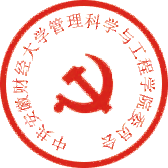 中共安徽财经大学管理科学与工程学院委员会                                2019年6月21日